INSTRUCTIONS:  Please complete this form to have PBGC send your pension benefit payments directly to your bank or other financial institution through electronic direct deposit (EDD).  This form may also be used for an Electronic Transfer Account (ETA).  Your name must be on the account.  If you have questions, call our  at 1-800-400-7242.  Print clearly with blue or black ink.1.  General information about youApproved OMB 1212-0055Expires xx/xx/xx 2.  Financial institution information – Please provide the information in this section to have your payment sent directly to a financial institution.  The information is available from your financial institution or can be found on your checks, account statement or deposit slip.  The sample check below shows the location of your nine-digit routing number and account number.  If you are unsure of the routing number or your account number, contact your financial institution.  You can cancel or change this arrangement by calling PBGC at 1-800-400-7242.  The financial institution can cancel it by sending you a written notice.  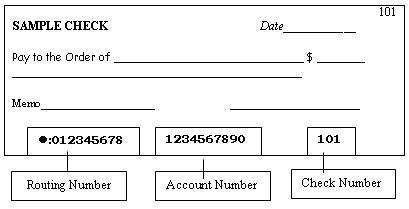 All fields required3.  Signature – I hereby authorize PBGC to deposit my pension benefit funds into my account.  I understand that I may change this election in the future.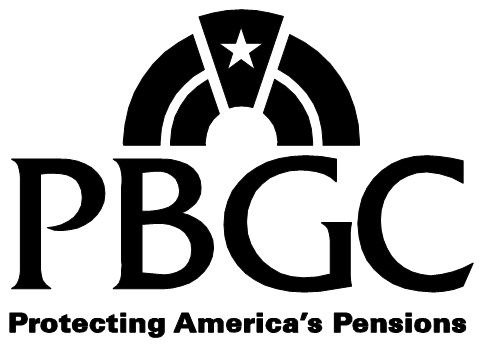 Application for Electronic Direct DepositApplication for Electronic Direct DepositPBGC Form 710Pension Benefit Guaranty Corporation.  
Pension Benefit Guaranty Corporation.  
For assistance, call 1-800-400-7242For assistance, call 1-800-400-7242Plan Name: FX.PrismCase.CaseTitle.XFPlan Name: FX.PrismCase.CaseTitle.XFPlan Number: FX.PrismCase.CaseIdNmbr.XFParticipant Name :  FX.PrismCust.FullName.XFDate Printed: 12/14/2015Date of Plan Termination: FX.PrismCase.DOPT.XFPlan Name (as shown on check)Plan Name (as shown on check)Plan Name (as shown on check)Plan Name (as shown on check)Plan Name (as shown on check)Plan Name (as shown on check)Plan Name (as shown on check)Plan Name (as shown on check)Plan Name (as shown on check)Plan Name (as shown on check)Plan Name (as shown on check)Plan Name (as shown on check)Plan Name (as shown on check)Plan Name (as shown on check)Plan Name (as shown on check)Plan Name (as shown on check)Plan Name (as shown on check)Plan Name (as shown on check)Plan Name (as shown on check)Plan Name (as shown on check)Plan Name (as shown on check)Plan Name (as shown on check)Plan Name (as shown on check)Plan Name (as shown on check)Plan Name (as shown on check)Plan Name (as shown on check)Plan Name (as shown on check)Plan Name (as shown on check)Plan Name (as shown on check)Plan Name (as shown on check)Plan Name (as shown on check)Last NameLast NameLast NameLast NameLast NameLast NameLast NameLast NameLast NameLast NameLast NameLast NameLast NameLast NameLast NameLast NameLast NameLast NameLast NameLast NameFirst NameFirst NameFirst NameFirst NameFirst NameFirst NameFirst NameFirst NameFirst NameFirst NameFirst NameMiddle NameMiddle NameMiddle NameMiddle NameMiddle NameMiddle NameMiddle NameMiddle NameMiddle NameMiddle NameMiddle NameOther Last Name(s) UsedOther Last Name(s) UsedOther Last Name(s) UsedOther Last Name(s) UsedOther Last Name(s) UsedOther Last Name(s) UsedOther Last Name(s) UsedOther Last Name(s) UsedOther Last Name(s) UsedOther Last Name(s) UsedOther Last Name(s) UsedOther Last Name(s) UsedOther Last Name(s) UsedOther Last Name(s) UsedOther Last Name(s) UsedOther Last Name(s) UsedOther Last Name(s) UsedOther Last Name(s) UsedOther Last Name(s) UsedOther Last Name(s) UsedSocial Security NumberSocial Security NumberSocial Security NumberSocial Security NumberSocial Security NumberSocial Security NumberSocial Security NumberSocial Security NumberSocial Security NumberSocial Security NumberSocial Security NumberPBGC Plan NumberPBGC Plan NumberPBGC Plan NumberPBGC Plan NumberPBGC Plan NumberPBGC Plan NumberPBGC Plan NumberPBGC Plan NumberPBGC Plan NumberPBGC Plan NumberPBGC Plan NumberPBGC Plan NumberPBGC Plan NumberPBGC Plan NumberPBGC Plan NumberPBGC Plan NumberPBGC Plan NumberPBGC Plan NumberPBGC Plan NumberPBGC Plan Number--Mailing AddressMailing AddressMailing AddressMailing AddressMailing AddressMailing AddressMailing AddressMailing AddressMailing AddressMailing AddressMailing AddressMailing AddressMailing AddressMailing AddressMailing AddressMailing AddressMailing AddressApartment / Route NumberApartment / Route NumberApartment / Route NumberApartment / Route NumberApartment / Route NumberApartment / Route NumberApartment / Route NumberApartment / Route NumberApartment / Route NumberApartment / Route NumberApartment / Route NumberApartment / Route NumberApartment / Route NumberApartment / Route NumberCityCityCityCityCityCityCityCityCityCityCityCityCityCityCityCityCityStateStateStateStateZip CodeZip CodeZip CodeZip CodeZip CodeZip CodeZip CodeZip CodeZip CodeZip CodeCountryCountryCountryCountryCountryCountryCountryCountryCountryCountryCountryCountryCountryCountryCountryCountryCountryEmailEmailEmailEmailEmailEmailEmailEmailEmailEmailEmailEmailEmailEmailDaytime PhoneDaytime PhoneDaytime PhoneDaytime PhoneDaytime PhoneDaytime PhoneDaytime PhoneDaytime PhoneDaytime PhoneDaytime PhoneDaytime PhoneDaytime PhoneDaytime PhoneDaytime PhoneExtensionExtensionExtensionExtensionEvening PhoneEvening PhoneEvening PhoneEvening PhoneEvening PhoneEvening PhoneEvening PhoneEvening PhoneEvening PhoneEvening PhoneEvening PhoneEvening PhoneEvening Phone()-x()-CONTINUE ON BACKApplication for Electronic Direct DepositApplication for Electronic Direct DepositApplication for Electronic Direct DepositForm 710, page 2 of 2Plan Number: FX.PrismCase.CaseIdNmbr.XFParticipant Name: FX.PrismCust.FullName.XFParticipant Name: FX.PrismCust.FullName.XFName(s) on the Account (Your name must be on the account)Name(s) on the Account (Your name must be on the account)Name(s) on the Account (Your name must be on the account)Name(s) on the Account (Your name must be on the account)Name(s) on the Account (Your name must be on the account)Name(s) on the Account (Your name must be on the account)Name(s) on the Account (Your name must be on the account)Name(s) on the Account (Your name must be on the account)Name(s) on the Account (Your name must be on the account)Name(s) on the Account (Your name must be on the account)Name(s) on the Account (Your name must be on the account)Name(s) on the Account (Your name must be on the account)Routing Number Routing Number Routing Number Routing Number Routing Number Routing Number Routing Number Routing Number Routing Number Account Number – Numbers onlyAccount TypeAccount TypeCheckingSavingssignaturedate